 SLIGO COUNTY COUNCIL CONTRIBUTIONS TO THE ARTS SCHEME FOR FESTIVALS AND EVENTS 2023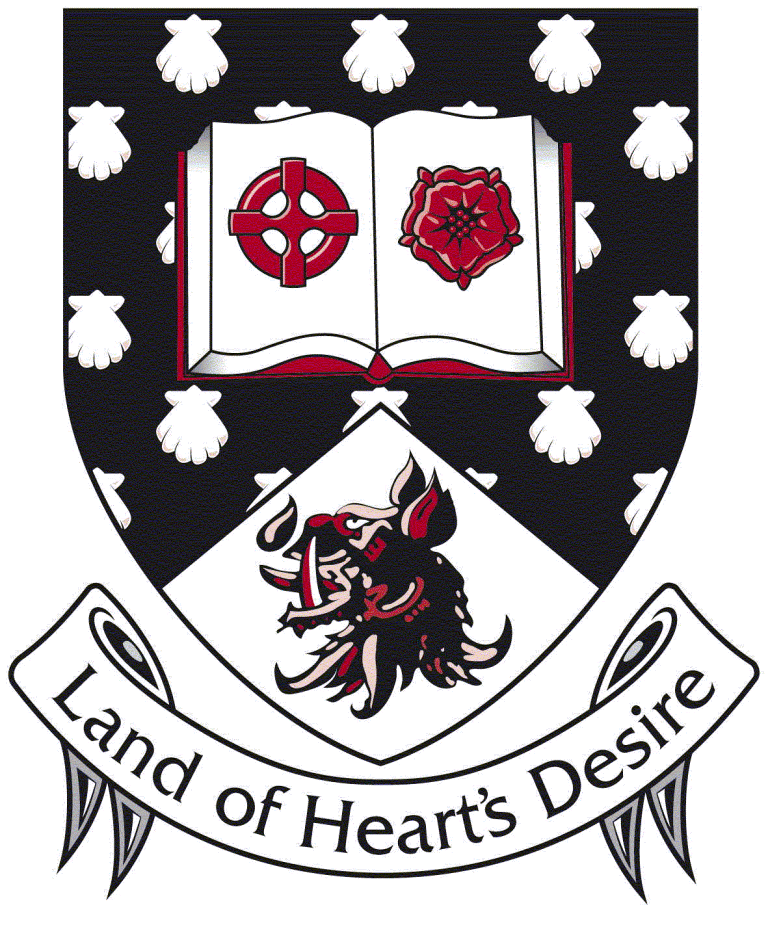 The Objective of the Scheme is to support Festivals and Events that promote public engagement with the arts as their core aim. Please complete ALL sections of the applicationPlease describe your Festival or Event?   Please include dates. Give details of the artists / arts organisations / arts facilitators engaged for the event / activity. Indicate how this project will stimulate public interest in the arts, promote the knowledge, appreciation and practice of the arts, or improve the standards of the arts.Who attends your Festival or Event?  Do you collect data on attendance?   If yes, how?  Please give total attendance figures for 2022. Do you look for Audience feedback?  If yes, how?If you have answered yes to either or both of the previous two questions, how have you altered your programming in response to the data collected and analysed? Income & ExpenditureAs well as funding from Sligo County Council , please give details of other projected income including – income generated from the activity (ticket sales, workshop fees, merchandise, bar etc.), fundraising and sponsorship; income from other sources (Arts Council, Leader, Failte Ireland etc.) and any other income being applied for or planned.EnclosuresIf your organisation, event or activity involves working with people under 18 years of age, you must include a copy of your organisation’s Child Protection Policy.Further information may be enclosed e.g.Publications / press material from your previous activitiesCV’s / biographical information about artists / curators /performers / facilitators whom you plan to engage for your programme.Note: If you wish to have material returned, please include an appropriately sized stamped addressed envelope in your application and indicate those items you wish returned.Letters of support are required where partnerships, communities or other organisational supports are listed.Criteria for AssessmentFestivals and events for which arts activities are at the core of their programme.  The potential for the project to stimulate public interest in the arts; promote the knowledge, appreciation and practice of the arts or assist in improving the standards of the arts. Supports the festival or event to engage professional artists (all artforms).The applicant can demonstrate that there is a need and demand for the festival or event.The applicant can demonstrate that the festival or event has clear aims and objectives, is well planned, publicised and managed and represents value for money.Terms and ConditionsSligo County Council is subject to provisions of the Freedom of Information Act (FOI)2014. If you consider that any information supplied by you is either commercially sensitive or confidential in nature, this should be highlighted and the reasons for sensitivity specified. In such cases, the relevant material will, in response to an FOI request, be examined in the light of the exemptions provided for in the Acts.Feedback will be provided only on written request. Requests must be made no later than 20 days subsequent to the County Council meeting approving Arts Grants.Assistance will be given only in respect of specific activities commencing before November 2023 and not towards the payment of past debts. Payment of grant aid will be made following written confirmation that the event will take place following which a certified statement of income and expenditure and project report must be submitted.Recipients of grant aid must acknowledge the sponsorship role of Sligo County Council by including the Sligo County Council crest and logo on all websites, brochures, posters and programmes. Failure to acknowledge the council’s sponsorship role may result in the withdrawal of any grant offer.Funding is offered on a once-off basis and independently of the outcome of past applications.All projects must have evidence of adequate and comprehensive Public Liability Insurance.  Sligo County Council accepts no responsibility and concedes no liability in respect of any accident, injury or damage to property or person however arising regarding any incident, occurrence or claim which may take place.  Applicants who are registered for tax purposes, are required to be tax compliant in line with revised tax clearance procedures, which came into effect in January 2016, the Tax Clearance Access Number and Tax Reference number must be submitted to the local authority for verification purposes.  VAT should only be paid where it is included in the proposal. Award of the grant will be made to a bank account in the name of the participating organisation, personal bank accounts cannot be used.SUBMITTING YOUR APPLICATIONApplication form and relevant attachments must be submitted to Michelle Dunleavy, email artsgrants@sligococo.ie, referenced in the Subject Box as “Festivals and Events 2023 Application” before Friday 20th January 2023.Website – www.sligoarts.ie   Email –   artsgrants@sligococo.ie 		Telephone: Michelle Dunleavy – 071 911 4467Note: Covid 19 Public Health Guidelines.As part of your application, it may be prudent to please bear in mind any current and previous public health guidelines and restrictions such as social distancing and crowd control measures which may be reimposed during 2023. Organisation Contact PersonAddress TelephoneMobileEmailWebsiteIncomeAmountConfirmedNot Confirmed1Sligo County Council Arts Grant€x2€3€4€5€6€7€8€TOTAL€ExpenditureAmount1€2€3€4€5€6€7€8€TOTAL€